ПРОТОКОЛ25.08.2022 р.	м. Запоріжжя	№3засідання робочої групи освітньо-наукової програми «Підприємництво, торгівля та біржова діяльність»  третього рівня вищої освіти та представників роботодавцівГоловуючий: гарант освітньої програми, керівник робочої групи, доктор економічних наук,    професор кафедри економіки і бізнесу ТДАТУ Яворська Т. І.Секретар: член робочої групи, кандидат економічних наук, доцент кафедри економіки і бізнесу ТДАТУ Тебенко В. М. ПРИСУТНІ: проректор з наукової роботи, доктор технічних наук, професор Панченко А.І.; перший проректор, кандидат технічних наук, доцент Ломейко О.П.; в.о. декана факультету економіки та бізнесу, доктор економічних наук, доцент Колокольчикова І.В.; доктор економічних наук, професор кафедри економіки і бізнесу Єременко Д. В.; кандидат економічних наук, доцент, в.о. завідувача кафедри економіки і бізнесу  Болтянська Л. О.; Волощук К.Б. – д.е.н., професор кафедри економіки, підприємництва, торгівлі та біржової діяльності ЗВО «Подільський державний університет»; Соболевська О. О. – здобувач третього рівня вищої освіти за спеціальністю «Підприємництво та торгівля»; ЗАПРОШЕНІ: Ткаченко А. М. - доктор економічних наук, професор, завідувач кафедри підприємництва, торгівлі та біржової діяльності Національного університету «Запорізька політехніка»; Бандура М. П. – директор товариства з обмеженою відповідальністю «АГРО-СЕРВІС» Мелітопольського району Запорізької області;  Каліман С.А. – голова Василівської територіальної громади Запорізької області, заступник голови фермерського господарства «Таврія-Скіф». Всього 12 осібПОРЯДОК ДЕННИЙОбговорення проєкту модернізованої ОНП «Підприємництво, торгівля та біржова діяльність» третього рівня вищої освіти (доктор філософії) за спеціальністю 076 «Підприємництво та торгівля» та корегування навчального плану зі спеціальності 076 «Підприємництво та торгівля» на 2023-2027 н.р.СЛУХАЛИ: доповідь гаранта, д.е.н., професора Яворську Т.І. про внесення змін в освітньо-наукову програму за спеціальністю 076 «Підприємництво та торгівля» третього рівня вищої освіти (доктор філософії)  у зв’язку з введенням в дію стандарту вищої освіти, затвердженого наказом  МОН № 645 від 20 липня 2022 р.ВИСТУПИЛИ:Волощук Катерина Богданівна – запропонувала зменшити обсяг кредитів на дисципліну «Сучасні методики викладання у вищій школі та педагогічна майстерність» із 4 до 2 кредитів. Натомість по дисципліні «Методологія економічних досліджень» збільшити кількість кредитів до 6. Каліман Сергій Анатолійович – запропонував увести до переліку дисциплін за вибором здобувача освітні компоненти «Забезпечення управління бізнес-процесами» та «Формування фінансового потенціалу суб’єктів господарювання».ВИРІШИЛИ: За результатами обговорення з роботодавцями проєкту модернізованої освітньо-наукової програми «Підприємництво, торгівля та біржова діяльність» було прийнято рішення про урахування наданих пропозицій та рекомендацію представлення освітньо-наукової програми «Підприємництво, торгівля та біржова діяльність» із скоригованим навчальним планом на затвердження Вченої ради університету.Голова засідання,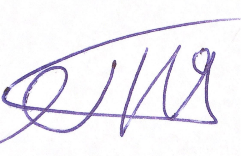 гарант ОНП, д.е.н., професор                             Тетяна ЯВОРСЬКАСекретар засідання,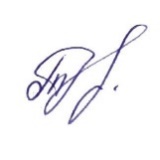 доцент                                                                   Віта ТЕБЕНКО